Lesson 5 Practice ProblemsThis diagram is a straightedge and compass construction of a line perpendicular to line  passing through point . Explain why it was helpful to construct points  and  to be the same distance from .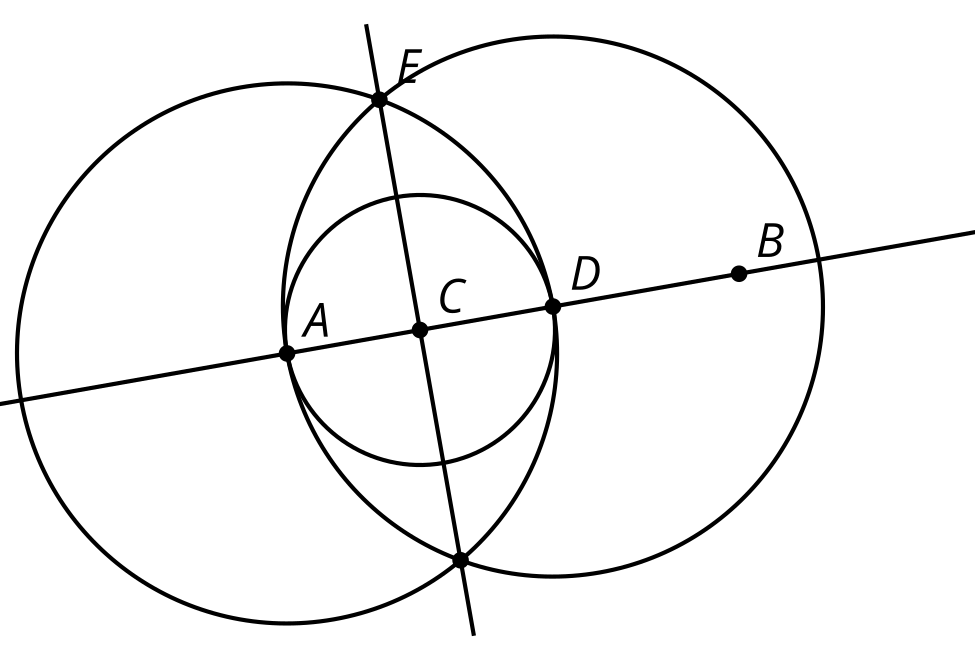 This diagram is a straightedge and compass construction.Select all true statements.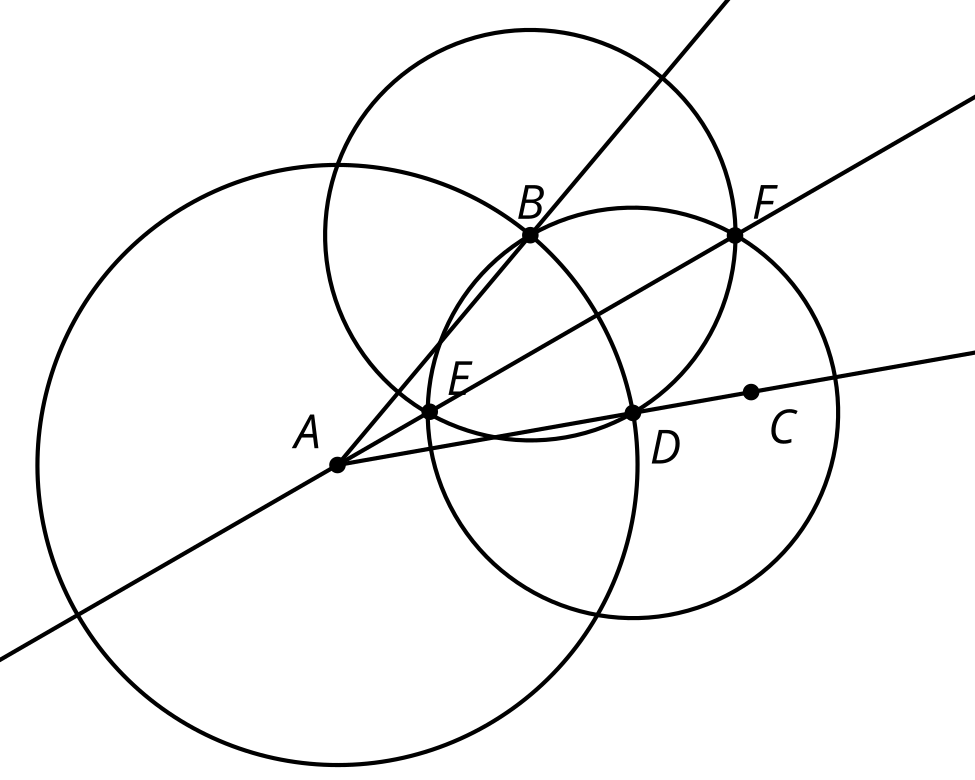 Line  is the bisector of angle .Line  is the perpendicular bisector of segment .Line  is the perpendicular bisector of segment .Line  is the perpendicular bisector of segment .Line  is parallel to line .This diagram is a straightedge and compass construction.  is the center of one circle, and  is the center of the other. A rhombus is a quadrilateral with 4 congruent sides. Explain why quadrilateral  is a rhombus.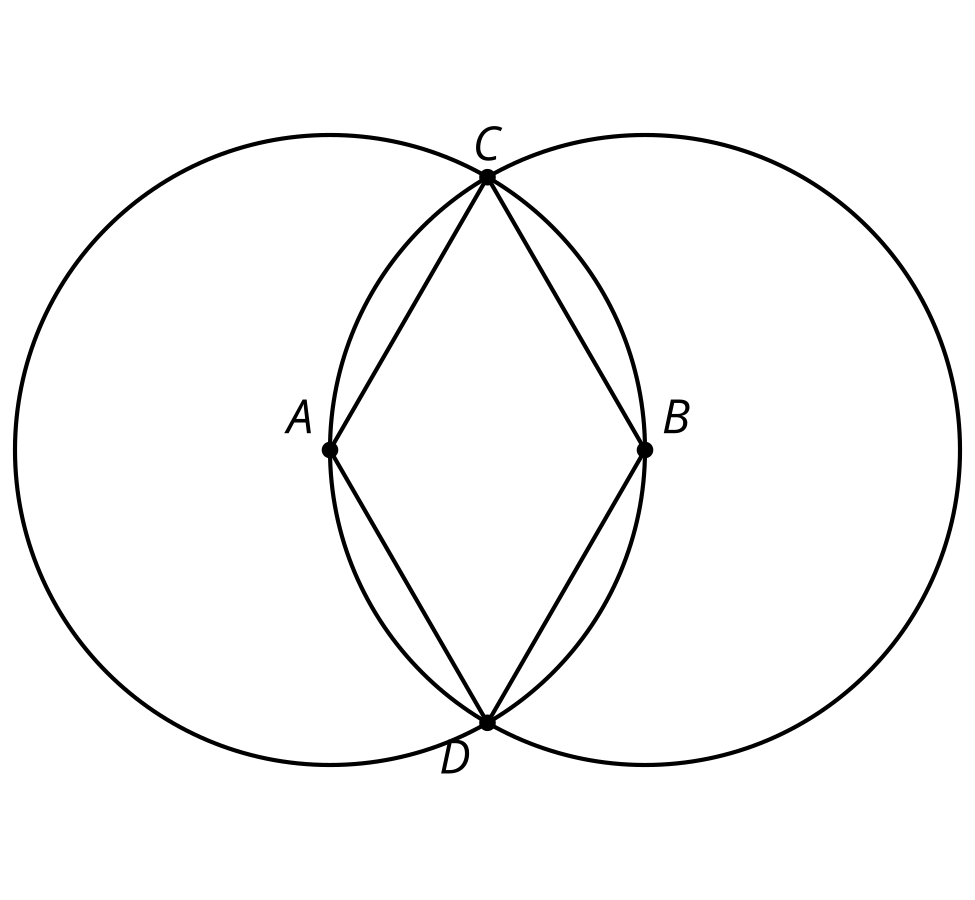 (From Unit 1, Lesson 4.), , and  are the centers of the three circles. Which line segment is congruent to ?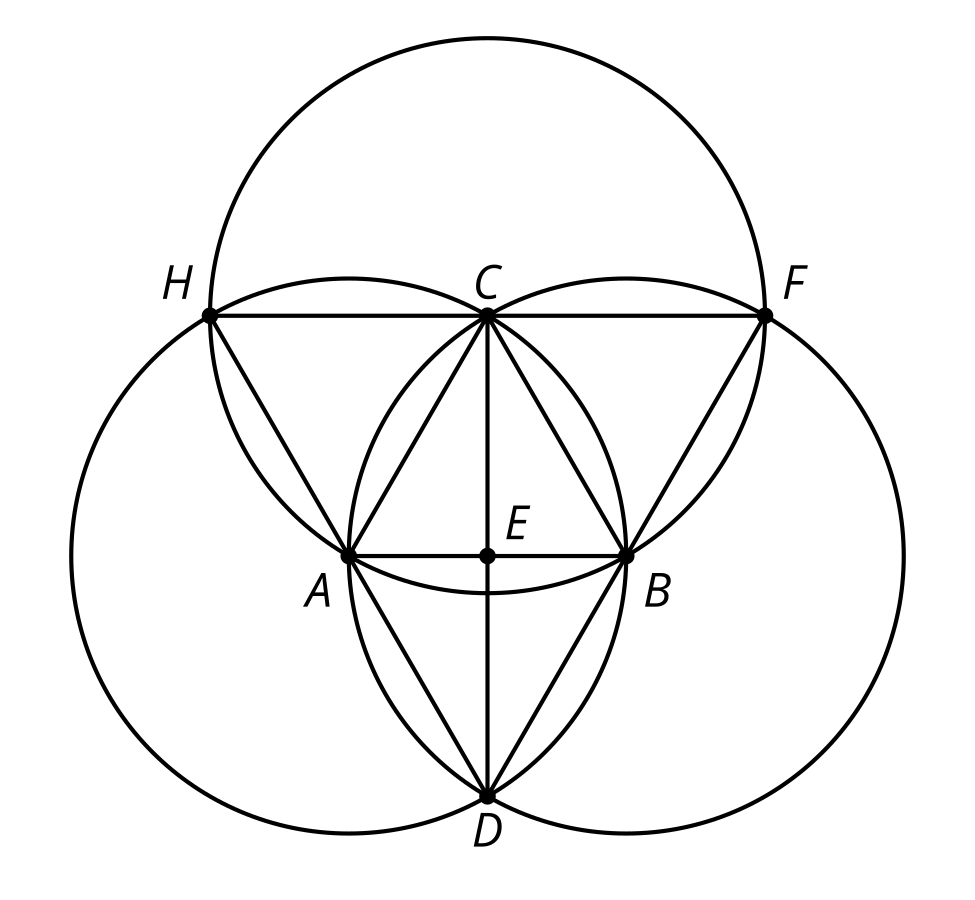 (From Unit 1, Lesson 4.)In the construction,  is the center of one circle, and  is the center of the other. Explain why segment  is the same length as segment .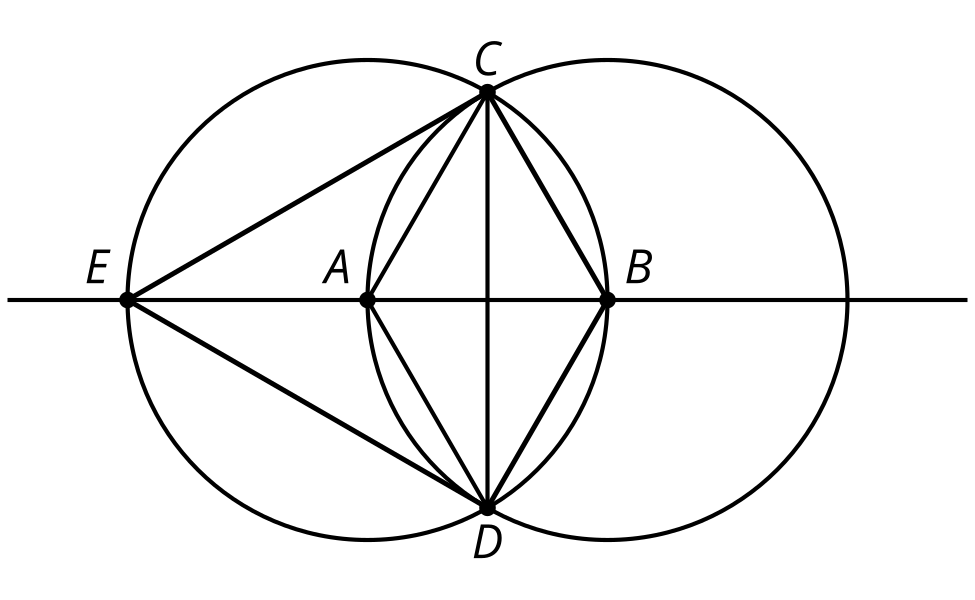 (From Unit 1, Lesson 2.)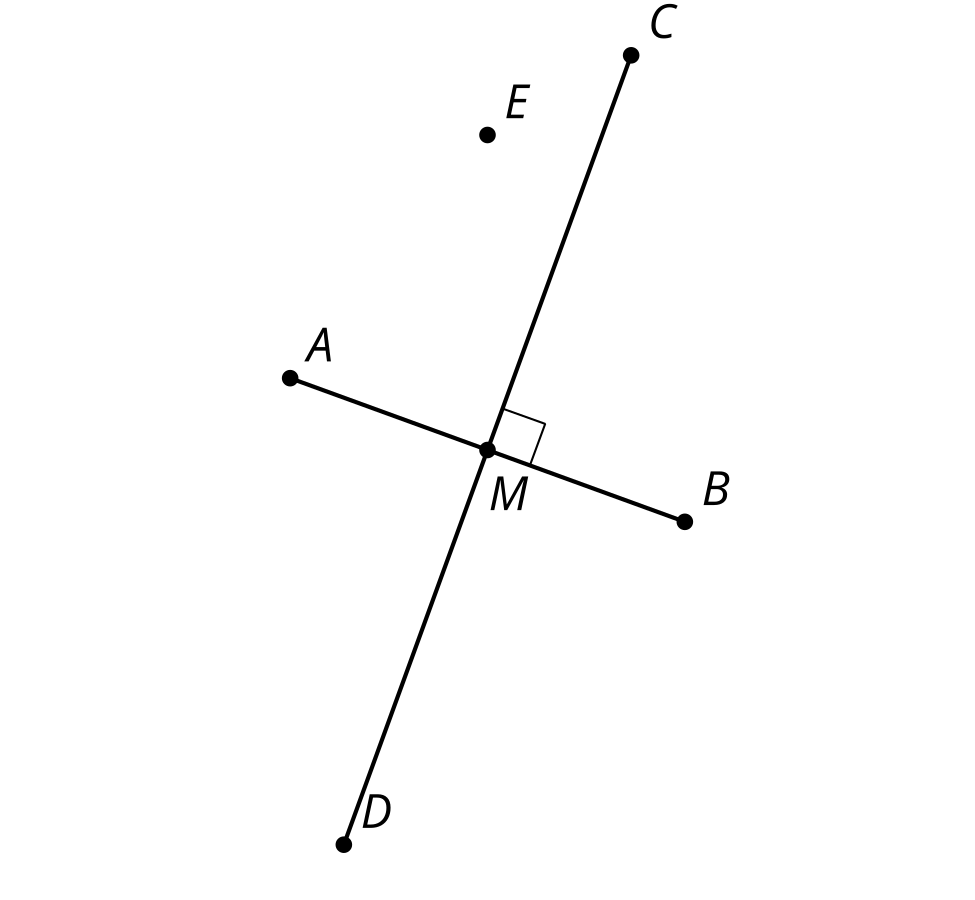 In this diagram, line segment  is the perpendicular bisector of line segment . Assume the conjecture that the set of points equidistant from  and  is the perpendicular bisector of  is true. Is point  closer to point , closer to point , or the same distance from both points? Explain how you know.(From Unit 1, Lesson 3.)A sheet of paper with points  and  is folded so that  and  match up with each other. 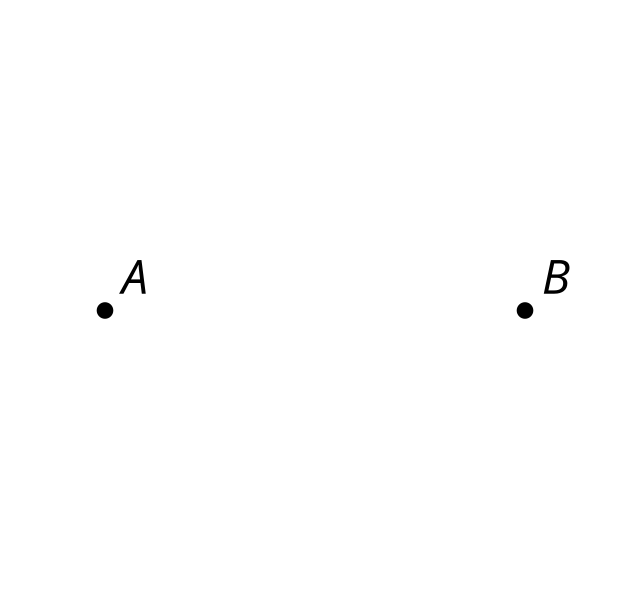 Explain why the crease in the sheet of paper is the perpendicular bisector of segment . (Assume the conjecture that the set of points equidistant from  and  is the perpendicular bisector of segment  is true.)(From Unit 1, Lesson 3.)Here is a diagram of a straightedge and compass construction.  is the center of one circle, and  is the center of the other. Explain why the length of segment  is the same as the length of segment .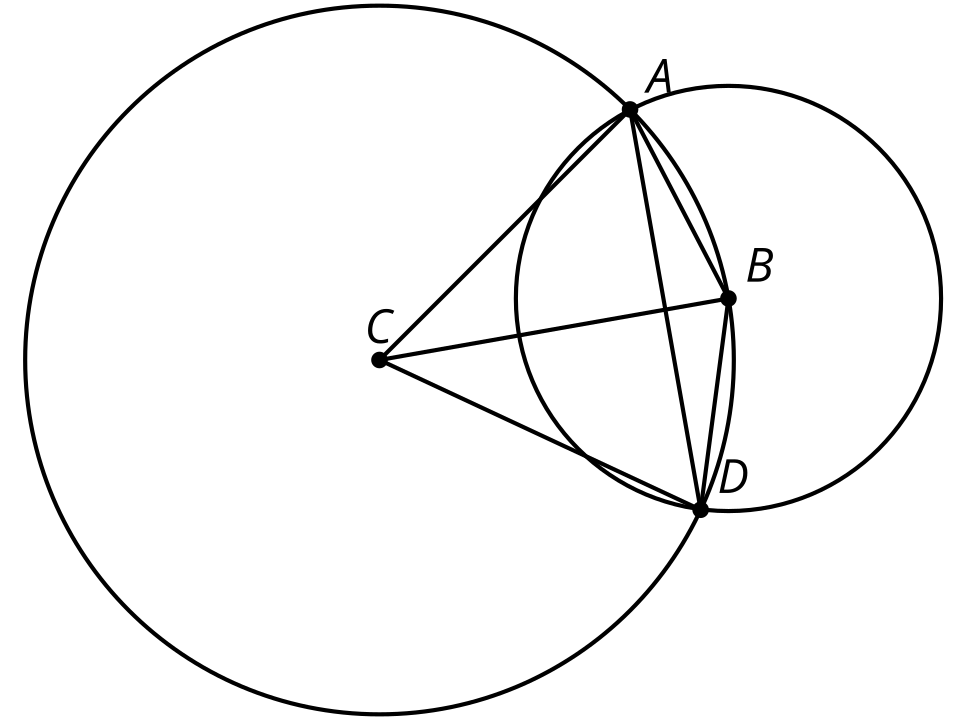 (From Unit 1, Lesson 1.)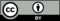 © CC BY 2019 by Illustrative Mathematics®